Chapkoy AndreyExperience:Documents and further information:Basic Safety Traning an Instruction                No 116415 MPS  DATE OF ISSUE	 09 12 2011  COUNTRY OF ISSUE  Ukraine   VALID UP    09 12 2016	
Proficiency in Survival craft and RB                     115200 MPS                               05 12 2011                                      Ukraine                      05 12 2016                           Tanker familiarization                                             032 2012 AT                              03 02 2012                                     Ukraine                       03 02 2017                    Passenger vessel training                                     3001 2012 AT                            02 02 2012                                      Ukraine                      02 02 2017                    Passenger vessel training on RO-RO                    3097 2012 AT                            01 02 2012                                     Ukraine                       01 02 2017                          Yellow fever vaccination valid up                                                                            21 11 2006Position applied for: Motorman 1st classDate of birth: 09.06.1979 (age: 38)Citizenship: &mdash;Residence permit in Ukraine: NoCountry of residence: UkraineCity of residence: &mdash;Contact Tel. No: +38 (097) 499-49-05E-Mail: lisiy201012@mail.ruU.S. visa: NoE.U. visa: NoUkrainian biometric international passport: Not specifiedDate available from: 30.11.2013English knowledge: PoorMinimum salary: 1300 $ per month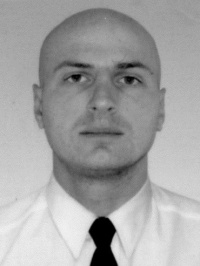 PositionFrom / ToVessel nameVessel typeDWTMEBHPFlagShipownerCrewingMotorman-Oiler05.02.2013-03.05.2013ARSLANBEYGeneral Cargo2980SKODA1381MOLDOVASEA MASTER SHIPPING AND TRADING LTDAKKERMANMotorman-Oiler18.06.2012-21.11.2012AFINABulk Carrier35000SULZER11693MALTAGLORION S.A.TRANSSHIPMotorman 2nd class24.11.2006-18.05.2007AFINABulk Carrier35000SULZER11693MALTATRANSSHIP